Trendrapport Decibel.fi       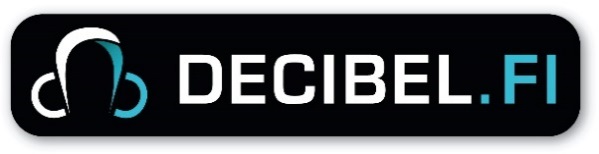 Januari – Mars 2019Decibels trendrapporter är en kort sammanställning av sådana fenomen eller problemområden som Decibels ungdomsinformatörer märkt att under den senaste månaden/tiden aktualiserats via frågor till rådgivningsdelen Våga fråga/Kysy pois. Dessa rapporter kan delas till alla inom Decibels 11 deltagarkommuner som behöver denna information, exempelvis skolkuratorer, hälsovårdare, socialarbetare och ungdomsledare. De distribueras via de tjänstemän inom ungdomsverksamheten för respektive kommun som sitter i Decibels ledningsgrupp.Tidigare trendrapporter kan läsas på https://www.decibel.fi/om-oss/trendrapporter-over-decibelObs! Vi lanserde vår nya webbsida i september 2018. Eftersom vi har uppdaterat infosidorna har det medfört att vissa av sidorna har fått nya namn eller indelats i nya kategorier, och därför kan statistiken vara missvisande i relation till de tidigare kategorierna. Under denna period har det kommit in 634 frågor till Decibel. Under januari - mars hade vi 398 734 sessioner på Decibels sidor och 543 299 sidvisningar. 83 % av dem som besöker Decibel använder sig av mobilen. De informationssidor som besökts mest under perioden är ”Hur vet man att någon är kär – Nivå 1” , ”Göra slut – varningstecken”  och ”förälskelse vs. kärlek”.Precis som under tidigare perioder så ställs många frågor om tjejers och killars underliv, mens och preventivmedel. Under perioden har frågor om oro kring eventuell graviditet varit fler, där frågeställaren berättar vad som hänt och funderar om graviditet kan vara möjlig.  Många har haft en crush, och funderar vad och hur de skall göra för att ta nästa steg. Många vill inte berätta hur de känner, eller upplever problem i sina förhållanden.Som tidigare år så märker man att frågor om studier och undran om olika utbildningar ökar under denna period. Många frågor har handlat om sommarjobb, var de finns och hur skall man få sommarjobb? En del frågor om vikt och viktnedgång har kommit också. Många använder vågens tal som ett mått på utseendet och ställer upp mål också via dessa siffror. Man märker att självkänslan är bristande. Frågor som handlar om psykisk ohälsa, vänskapsrelationer, familjerelationer och ensamhet fortsätter att komma in. Några oroväckande frågor där det handlar om våld eller där ungdomar på andra sätt far illa har kommit under denna period. I dessa fall har åtgärder vidtagits. Vad vi upplever borde informeras mera åt ungdomarna utgående från denna period:Sexual hälsa – bl.a. preventivmedel, graviditet, sexVåga prata om sina känslor och var hur man skall gå till väga för att få hjälp då man upplever problem med motivationen eller den psykiska hälsanKom ihåg att varje högstadium, gymnasium och yrkesskola i våra medlemskommuner får beställa ett temapaket kostnadsfritt per år. Ta gärna kontakt för mera information om våra temapaket KIKK och KAMP (decibel@korsholm.fi)Ha en skön vår, hälsar ungdomsinformatörerna Ida-Maria, Hannele och Julia, samt sexualrådgivare-hälsovårdare Tessi 